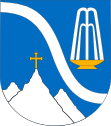 UWAGA!!!Zgodnie z § 5 ust. 1, pkt. 1 Rozporządzenia Ministra Zdrowia z dnia 13 marca 2020 r. w sprawie ogłoszenia na obszarze Rzeczypospolitej Polskiej stanu zagrożenia epidemicznego (tekst jednolity Dz. U. z 2020 r., poz.433) Burmistrz Miasta i Gminy Szczawnica przypomina, iż w okresie od 14 marca 2020 r. do odwołania ustanawia się czasowe ograniczenie prowadzenia przez przedsiębiorców w rozumieniu przepisów ustawy z dnia 6 marca 2018 r. – Prawo przedsiębiorców oraz przez inne podmioty działalności: polegającej na przygotowywaniu i podawaniu posiłków i napojów gościom siedzącym przy stołach lub gościom dokonującym własnego wyboru potraw 
z wystawionego menu, spożywanych na miejscu (ujętej w Polskiej Klasyfikacji Działalności w podklasie 56.10.A), z wyłączeniem realizacji usług polegających na przygotowywaniu i po-dawaniu żywności na wynos lub jej przygotowywaniu i dostarczaniu oraz działalności restauracyjnej lub barowej prowadzonej 
w środkach transportu, wykonywanej przez oddzielne jednostki, związanej z organizacją, promocją lub zarządzaniem imprezami, takimi jak targi, wystawy, kongresy, konferencje, spotkania, włączając działalności polegające na zarządzaniu i dostarczaniu pracowników do obsługi terenów i obiektów, 
w których te imprezy mają miejsce (ujętej w Polskiej Klasyfikacji Działalności w podklasie 82.30.Z), twórczej związanej z wszelkimi zbiorowymi formami kultury i rozrywki (ujętej 
w Polskiej Klasyfikacji Działalności w dziale 90.0), związanej ze sportem, rozrywkowej i rekreacyjnej (ujętej w Polskiej Klasyfikacji Działalności w dziale 93.0), w szczególności polegającej na prowadzeniu miejsc spotkań, klubów, w tym klubów tanecznych i klubów nocnych oraz basenów, siłowni, klubów fitness, związanej z projekcją filmów lub nagrań wideo w kinach, na otwartym powietrzu lub w pozostałych miejscach oraz działalności klubów filmowych (ujętej 
w Polskiej Klasyfikacji Działalności w podklasie 59.14.Z), związanej z konsumpcją i podawaniem napojów (ujętej w Polskiej Klasyfikacji Działalności w podklasie 56.30), związanej z prowadzeniem obiektów noclegowych turystycznych i miejsc krótkotrwałego zakwaterowania (ujętej w Polskiej Klasyfikacji Działalności 
w podklasie 55.20),związanej z prowadzeniem kasyn, z wyłączeniem kasyn internetowych;Ograniczenia polegają na całkowitym zakazie prowadzenia wymienionych powyżej rodzajów działalności.